u 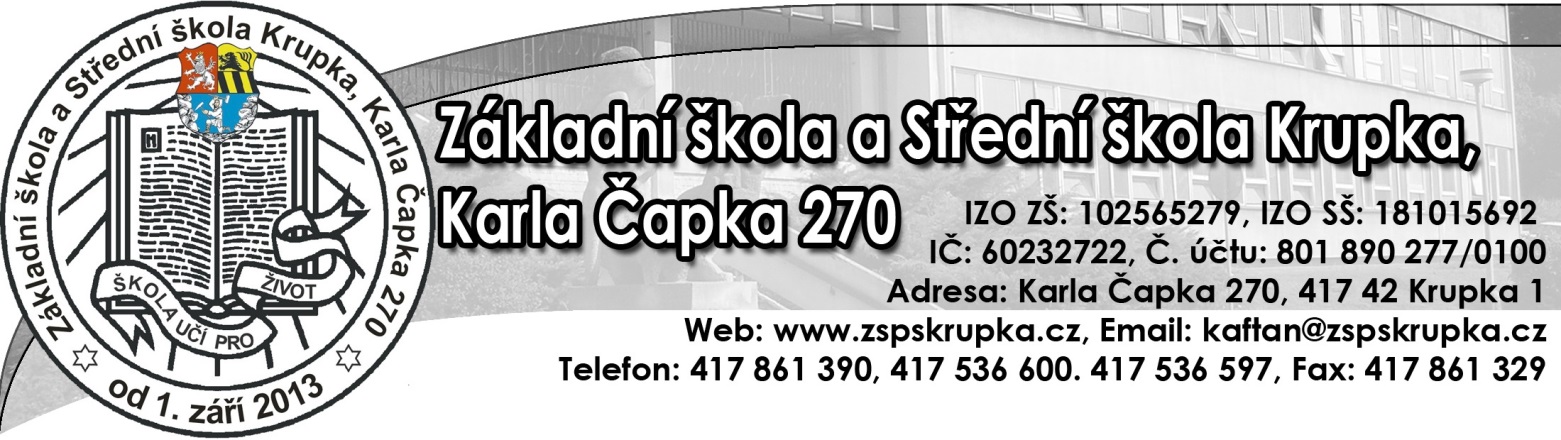 JÍDELNÍ  LÍSTEK													      Číslo alergenu:Změna jídelního lístku vyhrazena dle dodávky potravin.Jídelní lístek sestavila Věra Smetanová, vedoucí školní jídelny a Jitka Čermáková, hlavní kuchařkaTýden od 11.9.2017do15.9.2017PondělíPřesnídávka:pomazánka z tuňáka, chléb, čaj s citrónem, zelenina1,3,4,7PondělíPolévka:gulášová1PondělíHlavní jídlo:buchty s tvarohem1,3,7PondělíDezert – ovoce:dle výběruPondělíNápoj:čaj s citrónem, kakao7PondělíSvačina:žitný chléb s pomazánkovým máslem, mléko, zelenina1,3,7ÚterýPřesnídávka:sýrové tousty se zeleninou,  čaj1,7ÚterýPolévka:uzený vývar s kroupami1,9ÚterýHlavní jídlo:slepičí prsa na paprice, těstoviny1,3,7ÚterýDezert – ovoce:dle výběruÚterýNápoj:citronádaÚterýSvačina:kukuřičné křupky natural, ovoce, ovocný čajStředaPřesnídávka:pomazánka z červené čočky, moskevský chléb, káva, zel.1,7StředaPolévka:s krupicí a vejcem1,3StředaHlavní jídlo:moravský vrabec, špenát, bramborový knedlík1,3,7StředaDezert – ovoce:dle výběruStředaNápoj:minerálkaStředaSvačina:zeleninový salát, čajČtvrtekPřesnídávka:drožďová pomazánka, chléb, čaj s mlékem, zelenina1,3,7ČtvrtekPolévka:hovězí vývar s nudlemi1,3,7,9ČtvrtekHlavní jídlo:hovězí na žampionech, rýže1ČtvrtekDezert – ovoce:dle výběruČtvrtekNápoj:sirupČtvrtekSvačina:tvarohový koláč, kakao, ovoce1,3,7PátekPřesnídávka:kaše z ovesných vloček, ovocné pyré, čaj s citrónem1,7PátekPolévka:fazolová1,7PátekHlavní jídlo:přírodní ryba na tymiánu, brambor, obloha4PátekDezert – ovoce:dle výběruPátekNápoj:jablkový moštPátekSvačina:cornflakes, mléko, ovoce7